Statewide Results Young Adult Survey2016Prevalence Rates for All ItemsIncluding:        2014 to 2016 comparisons              The Young Adult Survey was conducted, and these table were prepared, for the Vermont Department of Health, Division of Alcohol and Drug Abuse Programs, by the Pacific Institute for Research and Evaluation (PIRE).  Funding was provided by Vermont’s Partnerships for Success II and Partnerships for Success 2015 (also referred to in Vermont as Regional Prevention Partnerships, or RPP) grants from the federal Substance Abuse and Mental Health Services Administration (SAMHSA).  Questions regarding the survey or the data presented here should be directed to Amy Livingston at 802-652-4111, or alivingston@pire.org.Purpose of this report…The 2016 Vermont Young Adult Survey (YAS) was conducted to support the statewide evaluations of Vermont’s Partnerships for Success (PFS) and Regional Prevention Partnerships (RPP) projects.  Because the data from this survey may be useful for other purposes as well, this report provides summary data from the 2016 and the 2014 survey.  Consistent with the focus of the PFS and RPP projects, the substance use topics addressed in the YAS pertain to alcohol, marijuana, and prescription drugs.Representativeness of the sample… Vermont residents ages 18 to 25 were recruited through Facebook ads to participate in an online survey, conducted in March through May of 2016.  Because a scientific sampling design was not used, survey findings do not necessarily reflect the overall young adult population of Vermont.  The data have been weighted by age group, gender, and county, in order to ensure that the sample matches the target populations on these variables (as based on 2010 Census data).  In addition, prevalence rates for substance use behaviors assessed in this survey are reasonably close to estimates for Vermont provided by the National Survey on Drug Use and Health (NSDUH).  Even so, the primary value of the data is in the general patterns of responses provided and how they differ across years, rather than exact quantitative estimates.Comparing 2016 with 2014 findings…The tables in this report provide prevalence rates for all of the items in the survey.  These include estimates based on the 2014 YAS in addition to the 2016 survey.  To make the 2014 sample more comparable to 2016, YAS 2014 respondents recruited through mailed postcards (approximately 12 percent of the total 2014 sample) were excluded from the tables in this report.  For this reason, prevalence estimates reported here differ slightly from previously reported rates from the 2014 survey.  Additionally, due to changes in respondent recruitment procedures, comparisons to previously released summary data from earlier years of the YAS (i.e., 2008 and 2010) should be made with caution.  How the survey items are reported…All items in the report are summarized as the percent of respondents reporting a particular behavior or perception (i.e., the “prevalence rate”).  This approach produces a very compact report and allows for easier comparisons across many different survey items.  Using this approach required “cut-points” to be identified for items with multiple response options.  For example, the prevalence rate for the perceived risk of harm from using substances was defined as the percent of respondents who perceived the risk of harm to be either no risk or slight risk.  For some such items, additional prevalence rates were defined using different cut-points (e.g., no risk only) if the initial cut-point resulted in a prevalence rate that was unusually high (e.g., greater than about 75%).  The response options included in each of these prevalence rates are indicated in the tables below.Some sets of survey items are applicable only to respondents who provided a positive response to a previous question and/or met some other criterion.  These items are indented, and apply only to the subset of respondents who answered affirmatively to the item directly preceding the indented items. Identification of statistically significant differences…Statistically significant differences between the 2014 and 2016 prevalence rates are noted as such. In these tables, differences at the p<.10 level have been identified in addition to the more standard p<.05 and p<.01 levels.   Although this is helpful for identifying underlying patterns in the data, especially when the sample sizes are relatively small as they are here, any such differences should be interpreted with extra caution and are sometimes referred to as being “marginally” significant.Organization of the tables…Substance use behaviors are reported in Section A and risk factor measures are reported in Section B.  Demographic characteristics of the sample are provided in Section C.  Table cells for items that were not included in the 2014 survey have been shaded gray.  To access a copy of the survey… A copy of the survey items and instructions to the respondents may be obtained at:  http://www.pire.org/documents/Vermont_PFS_Eval/YAS questions 2016.pdf .A.  Substance Use Prevalence Rates1Statistical significance for difference in state rate between 2014 and 2016: * (p<.10) ** (p<.05) *** (p<.01)2Binge drinking is defined as having 5 or more drinks (if male) or 4 or more drinks (if female) on a single occasion. Note: The n’s shown for each column are the unweighted sample sizes, and may be lower for some measures.  B.  Substance Use Risk Factor Prevalence Rates 1Statistical significance for difference in state rate between 2014 and 2016: * (p<.10) ** (p<.05) *** (p<.01)Note: The n’s shown for each column are the unweighted sample sizes, and may be lower for some measures.     C.  Respondent Demographics11All percentages reported in this table are based on weighted data. The n’s shown for each column are the unweighted sample sizes, and may be lower for some measures.Prepared by:Pacific Institute for Research and EvaluationPrepared by:Pacific Institute for Research and Evaluation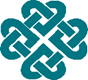 PIREVermontVermontVermontSubstance category and specific behavior:2014 (n=2867) 2016 (n=3062) Comparison(2014 to 2016)1AlcoholAny use in past 30 days74.972.9Any binge drinking2 in past 30 days56.449.3***   Binge drank 1-3 days51.057.0***   Binge drank 4-10 days38.935.4*   Binge drank 11-19 days7.04.5**   Binge drank 20 or more days3.13.1Drove after having too much to drink3.73.7Any use in past 30 days (ages 18-20 only)62.660.2   Ways in which alcohol was obtained:    Bought at store8.18.2   Bought at restaurant or bar6.44.8   Parent or guardian provided it12.511.2   Other adult family member provided it10.27.4   Unrelated adult provided it66.459.7**   Person under age 21 provided it26.821.1**   It was available at a social gathering39.426.0***   Took from parents’ or someone else’s home, or from a store7.94.4**   Got it in Canada6.16.1   Got it some other way13.68.6**MarijuanaAny use in past 30 days38.641.9**   Used 1-3 days23.225.2   Used 4-10 days18.516.0   Used 11-19 days9.37.6   Used 20 or more days49.051.3   Methods of use in past 30 days:   Smoked it95.9--   Ate food that contained it22.9--   Consumed it in tea or other drinks3.8--   Inhaled it with a vaporizer23.7--   Other method4.4--Used marijuana as prescribed to treat a medical condition in past 30 days2.5--Drove after using marijuana15.716.9VermontVermontVermontSubstance category and specific behavior:2014 (n=2867) 2016 (n=3062) Comparison(2014 to 2016)1Prescription DrugsUsed drugs that had not been prescribedUsed pain relievers w/o Rx in past year6.14.5**	How obtained the last time used:   Obtained from friend/relative for free44.945.0   Bought from friend or relative20.314.9   Bought from drug dealer or stranger15.317.6   Some other way or don’t remember11.29.7Used sedatives w/o Rx in past year3.85.6**	How obtained the last time used:   Obtained from friend/relative for free61.552.7   Bought from friend or relative20.325.5   Bought from drug dealer or stranger8.18.4   Some other way or don’t remember10.113.4Used stimulants w/o Rx in past year9.810.3	How obtained the last time used:   Obtained from friend/relative for free55.252.4   Bought from friend or relative31.235.5   Bought from drug dealer or stranger6.55.1   Some other way or don’t remember7.17.0Used methadone or buprenorphine w/o Rx in past year2.01.5	How obtained the last time used:   Obtained from friend/relative for free35.736.7   Bought from friend or relative36.023.2   Bought from drug dealer or stranger18.524.2   Some other way or don’t remember9.816.0Used drugs at higher dosages or for different purposes than prescribedUsed prescribed pain relievers at higher dosage or for different reason in past year3.62.8Used prescribed sedatives at higher dosage or for different reason in past year1.41.6Used prescribed stimulants at higher dosage or for different reason in past year3.32.8Used drugs that had not been prescribed, or used at higher dosages or for different purposes than prescribed (i.e., misuse)Any misuse of Rx pain reliever in past year7.76.2*Any misuse of Rx sedatives in past year4.86.4**Any misuse of Rx stimulants in past year11.612.0Exposure to safe storage/disposal infoRecall seeing or hearing information about safe storage/disposal of Rx drugs in past year32.437.7***HeroinUsed heroin in past year2.21.8VermontVermontVermontRisk Factor:2014 (n=2867)2016 (n=3062)Comparison(2014 to2016)1Perceived ease of obtaining substancesVery easy or somewhat easy for underage persons to buy alcohol in stores 26.728.7Very easy or somewhat easy for underage persons to buy alcohol in bars and restaurants16.414.9Very easy or somewhat easy for underage persons to get alcohol from friends or family89.387.9Very easy for underage persons to get alcohol from friends or family58.255.7*Very easy or somewhat easy for persons the age of respondent to obtain marijuana83.184.2Very easy for persons the age of respondent to obtain marijuana50.352.5Very easy or somewhat easy for persons the age of respondent to obtain Rx pain relievers without a prescription39.537.0*Low perceived risk of harm from using substancesNo risk or slight risk from having five or more drinks once or twice a week27.226.9No risk or slight risk from smoking marijuana once or twice per week 74.278.7***No risk from smoking marijuana once or twice per week43.946.9*No risk or slight risk from using Rx pain relievers that were not prescribed a few times a year14.211.6***Low perceived likelihood of law enforcement regarding substance useNot very likely or not at all likely for person the age of respondent who was driving after having too much to drink to be stopped by police30.627.6**Not very likely or not at all likely for police to find out about and break up underage drinking parties39.339.2Not very likely or not at all likely for person respondent’s age found by police using or possessing marijuana to be cited and fined17.220.9***VermontVermont20142016Characteristic:(n=2867)(n=3062)Age group18 to 2043.643.621 to 2556.456.4Sex Male51.551.5Female48.548.5Sexual OrientationHeterosexual79.0Gay or lesbian4.3Bisexual11.5Unsure or other5.1Student StatusNot a student48.549.7Student in college or vocational school, full-time35.233.1Student in college or vocational school, part-time6.46.8Student in high school or a GED program7.98.4Student in some other type of school2.01.9Employment StatusEmployed for wages (full-time)34.343.5Employed for wages (part-time)36.732.2Self-employed2.93.2Not employed and looking for work9.27.0Not employed and not looking for work17.014.0Race/EthnicityWhite91.1Black or African American1.0Hispanic or Latino1.3Asian or Pacific Islander1.3American Indian, Alaskan Native, or Native Hawaiian0.9Bi-racial or Multi-racial3.0Other1.4Maternal EducationDid not complete high school5.1Completed high school23.4Attended some college24.7Completed college32.2Completed graduate or professional school after college14.7VermontVermontVermontVermont2014201420162016Characteristic:Characteristic:Characteristic:Characteristic:(n=2867)(n=2867)(n=3062)(n=3062)Gender IdentityGender IdentityGender IdentityGender IdentityFemaleFemaleFemaleFemale47.147.1MaleMaleMaleMale50.750.7Transgender or otherTransgender or otherTransgender or otherTransgender or other2.22.2Preferred Spoken LanguagePreferred Spoken LanguagePreferred Spoken LanguagePreferred Spoken LanguageEnglishEnglishEnglishEnglish99.199.1OtherOtherOtherOther0.90.9Long-term DisabilityLong-term DisabilityLong-term DisabilityLong-term DisabilityYesYesYesYes8.58.5NoNoNoNo91.591.5US Armed Services MemberUS Armed Services MemberUS Armed Services MemberUS Armed Services MemberYesYesYesYes3.43.4NoNoNoNo96.696.6Device Used to Complete SurveyDevice Used to Complete SurveyDevice Used to Complete SurveyDevice Used to Complete SurveySmart phoneSmart phoneSmart phoneSmart phone45.945.976.276.2TabletTabletTabletTablet5.15.14.54.5Laptop or desktop computerLaptop or desktop computerLaptop or desktop computerLaptop or desktop computer46.746.718.318.3OtherOtherOtherOther2.32.30.90.9